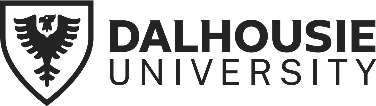 Records Management Program Records Disposition Authorization FromElectronic RecordsSECURE DESTRUCTION/DELETIONPurposeIn accordance with the Records Management Policy this form authorizes records identified under DalCLASS for the disposition of secure destruction (or deletion).Forward completed form to DalRM@dal.ca for final authorization.A records inventory list must be included with formFor further instructions refer to Records Management Office website or email DalRM@dal.ca 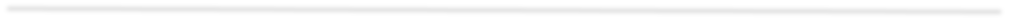 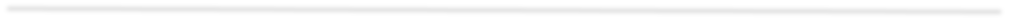 Confirmation of Secure Destruction/DeletionDate: YYYY/MMM/DDCompleted by: Name: ____________________                              _  Signature:  _____                                                Witnessed by:Name:                                        Signature:                                                        Unit ContactUnit ContactSigning AuthoritySigning AuthorityName:Name:Name:Name:Position/Title:Position/Title:Position/Title:Position/Title:Department/Unit:Department/Unit:Signature:Signature:Email:Email:Date Approved: YYYY/MM/DDDate Approved: YYYY/MM/DDDescription of RecordsDescription of RecordsDescription of RecordsDescription of RecordsDalCLASS Code(s):DalCLASS Code(s):DalCLASS Code(s):Year Range:Originating Repository(ies):Originating Repository(ies):Originating Repository(ies):Originating Repository(ies):Disposition:Secure Destruction/DeletionAmount of storage: Amount of storage: Summary of content: [a high-level description, 3-5 sentences]Summary of content: [a high-level description, 3-5 sentences]Summary of content: [a high-level description, 3-5 sentences]Summary of content: [a high-level description, 3-5 sentences](For more details see attached inventory)(For more details see attached inventory)(For more details see attached inventory)(For more details see attached inventory)Final AuthorizationThis authorizes that the records described and listed can be or sent for secure destruction as identified above.Name: Michael Vandenburg, (Acting) Associate Dean Archives, Records Management, & Special Collections         Signature:  	 Date Approved: YYYY/MMM/DDFinal AuthorizationThis authorizes that the records described and listed can be or sent for secure destruction as identified above.Name: Michael Vandenburg, (Acting) Associate Dean Archives, Records Management, & Special Collections         Signature:  	 Date Approved: YYYY/MMM/DDFinal AuthorizationThis authorizes that the records described and listed can be or sent for secure destruction as identified above.Name: Michael Vandenburg, (Acting) Associate Dean Archives, Records Management, & Special Collections         Signature:  	 Date Approved: YYYY/MMM/DDFinal AuthorizationThis authorizes that the records described and listed can be or sent for secure destruction as identified above.Name: Michael Vandenburg, (Acting) Associate Dean Archives, Records Management, & Special Collections         Signature:  	 Date Approved: YYYY/MMM/DD